Túrakód: G644_01  /  Táv.: 2,3 km  Szintidő: 0:20 óra, (átlagseb.: 6,9 km/h  /  Frissítve: 2021-12-02Túranév: Szent-S-kör / Terepfutó_Liget és Parkerdő-2,3 km / F_Lig_Parke-2,3Résztávokhoz javasolt rész-szintidők (kerekített adatok, átlagsebességgel kalkulálva):Feldolgozták: Baráth László, Hernyik András, Valkai Árpád, 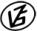 Tapasztalataidat, élményeidet őrömmel fogadjuk! 
(Fotó és videó anyagokat is várunk.)RésztávRésztávRész-szintidőRész-szintidőF_Lig_Parke-2,3_1-rtRajt-Cél (Dózsa-ház) - Liget és Parkerdő / 10:040:04F_Lig_Parke-2,3_2-rtLiget és Parkerdő / 1 - Liget és Parkerdő / 20:040:08F_Lig_Parke-2,3_3-rtLiget és Parkerdő / 2 - Liget és Parkerdő / 50:030:10F_Lig_Parke-2,3_4-rtLiget és Parkerdő / 5 - Liget és Parkerdő / 40:020:13F_Lig_Parke-2,3_5-rtLiget és Parkerdő / 4 - Liget és Parkerdő / 10:030:17F_Lig_Parke-2,3_6-rtLiget és Parkerdő / 1 - Rajt-Cél (Dózsa-ház)0:040:20